                                                                          Name: Fazil 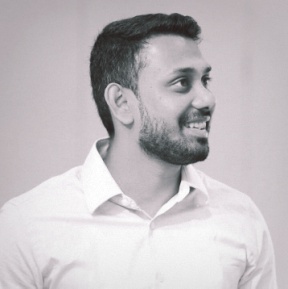                                                          D.O.B: 22nd Nov 1986Relationship: MarriedNationality: IndianEmail: fazil.369851@2freemail.com Profile Mid-level Architect with comprehensive experience in preparing Architectural Designs for full completion of Commercial, Public, Educational, Mixed Development and Residential Projects. More than 5years of experience in the field of Architecture led me to a wide variety of challenges, which helped me develop an ability to critically analyze situations and adapt to the demand. I aspire to play a challenging position in architectural management/planning which is growth oriented and also further enhances my knowledge and creative skills.Work ExperienceAl Bayaty Architects, Abu Dhabi (November2014- Present)Mid-Level ArchitectABRD Architects, New Delhi, India. (Sept2009-March2012)ArchitectEducationDIA BAUHAUS, Germany. (October2012-August2014)Master in Architecture MA-ArchMEASI Academy of Architecture, Chennai, India. (June2004-July2009)Bachelor in Architecture B.ArchSoftware Skills                                              AutoCAD, 3dsmax, Rhino5, Revit Certified, Photoshop CS6, Indesign, Illustrator, Sketchup Pro, Grasshopper, MS Word, Excel, PowerpointTechnical Skills Architectural drafting, Detailing, 3d modeling, Presentation, Documentation, UPC Project Reports, Service Co-ordination, Laser cuttingLanguagesTamil, English, Limited working proficiency Hindi & malayalam, Elementary Proficiency German & French. CertificationSOE Mem no: 39384COA Reg no: CA/2010/48045Revit Certified